第59回　研修委員会平成28年3月11日(金)ホテルｾﾝﾁｭﾘｰ21広島商品説明会の様子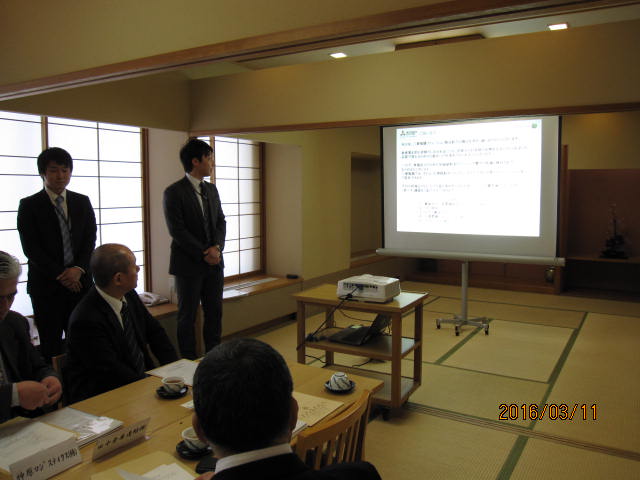 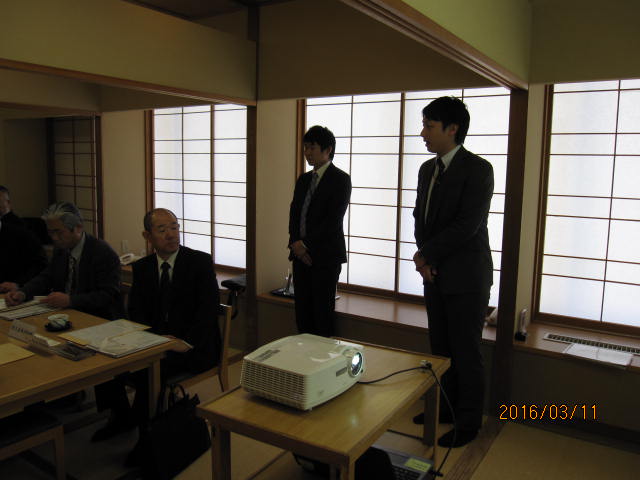 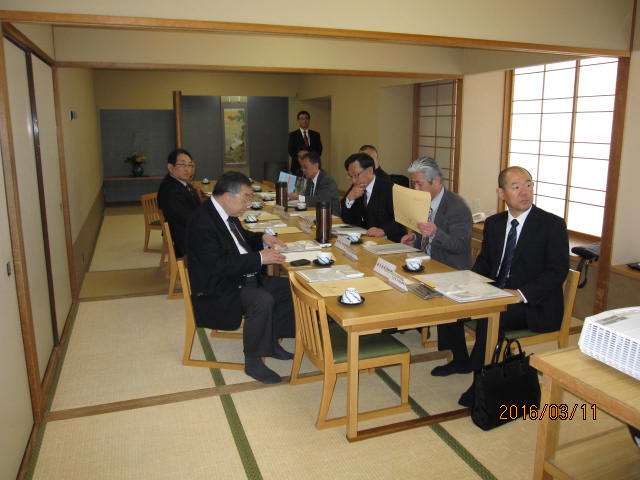 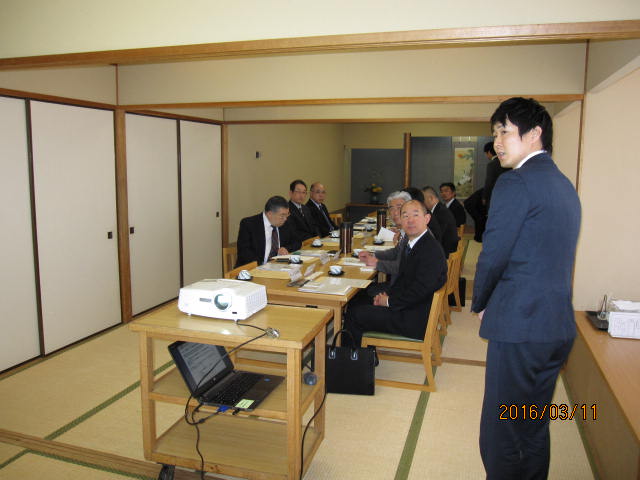 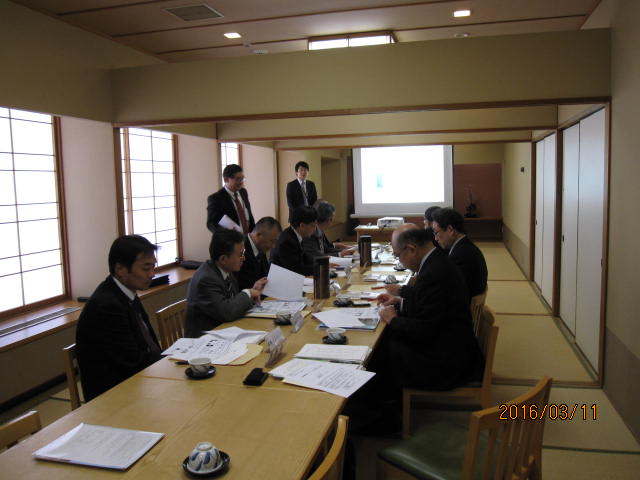 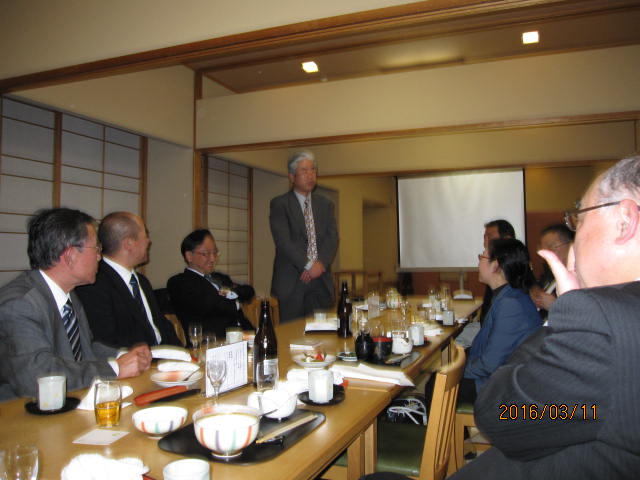 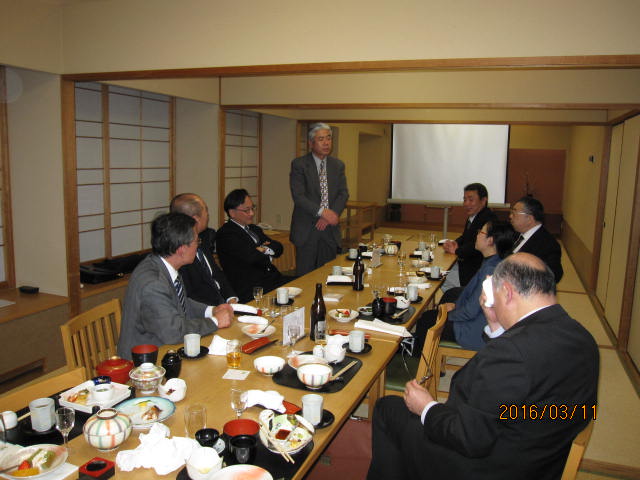 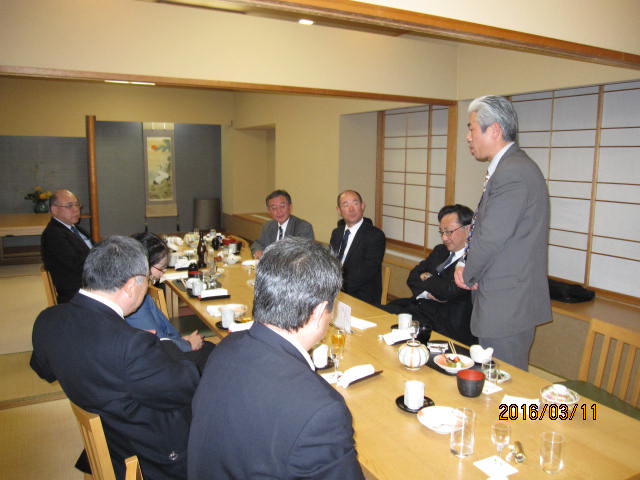 